交通指南附件2:江苏南京玄武饭店：南京鼓楼区中央路193号距离南京火车站: 距3.8公里距离南京南站:距13.3公里距离南京禄口国际机场: 距45公里距离新街口: 距2.5公里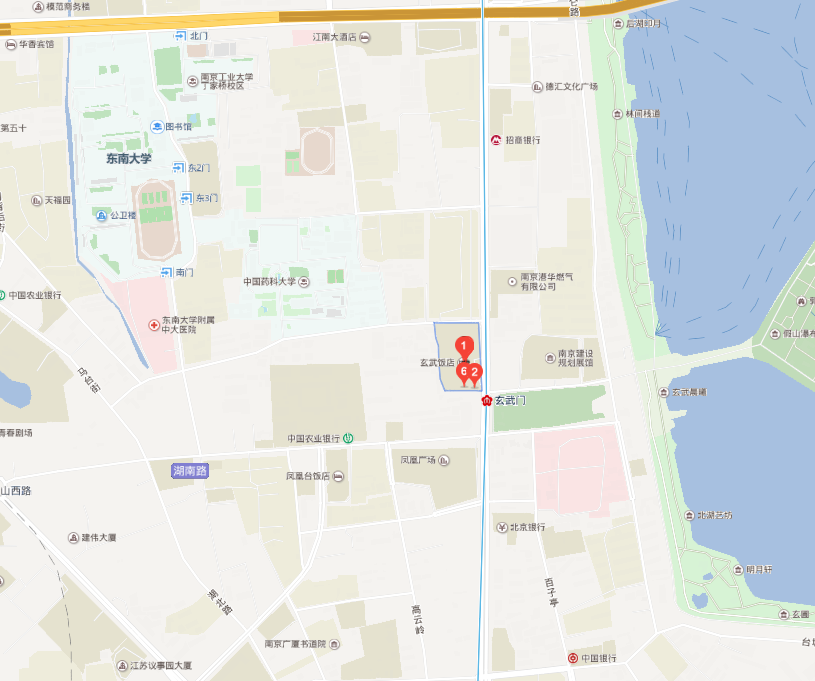 